Государственное казенное специальное (коррекционное) образовательное учреждение для обучающихся, воспитанников с ограниченными возможностями здоровья «Шадринская специальная (коррекционная) общеобразовательная школа-интернат № 12 III, IV видов»Формирование УУД на уроках информатики в начальной школе.Городское методическое объединение учителей информатики, март 2014 г.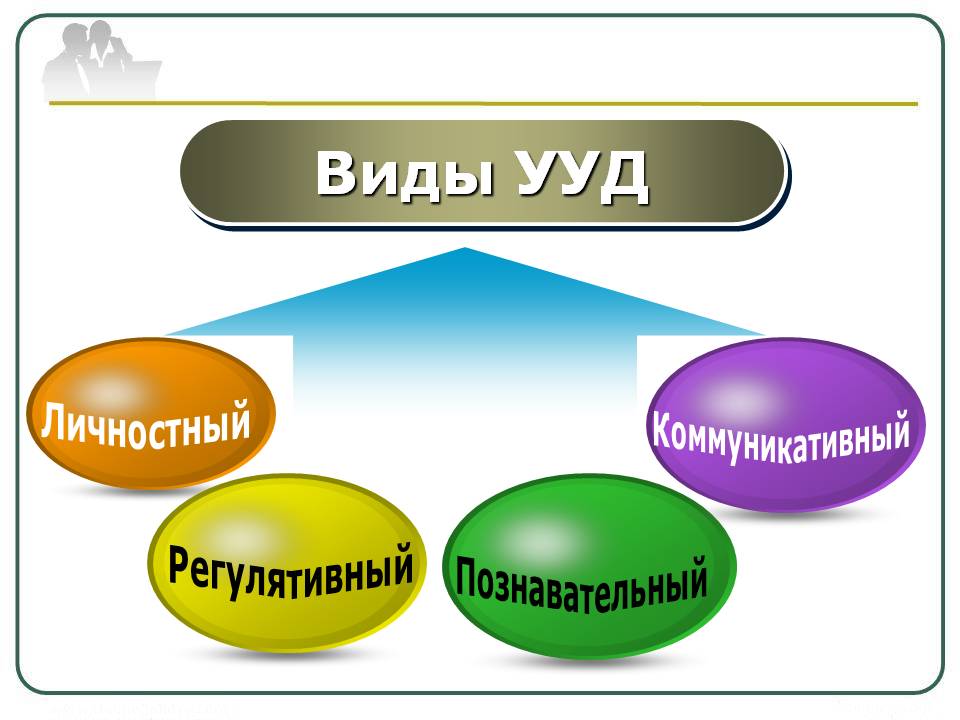 Формирование УУД на уроках информатики.В свете модернизации российского образования к учебному процессу предъявляются новые требования. Теперь перед школой стоит задача формирования личности способной к саморазвитию и самосовершенствованию путем сознательного и активного присвоения нового социального опыта определяющегося уровнем развития у ученика универсальных учебных действий.Развитие основ умения учиться (формирование универсальных учебных действий) определено Федеральным государственным образовательным стандартом (ФГОС) второго поколения как одна из важнейших задач образования.С января 2014 года мне посчастливилось работать с детьми начальной школы, которые уже обучаются по новым федеральным стандартам. Углубившись в проблему, изучив специальную литературу, мне хотелось бы осветить УУД и рассмотреть конкретные учебные задачи по их формированию.  Немного теории.На самом деле мы с вами и раньше формировали ууд, только так их не называли.Рассмотрим различные педагогические  технологии для формирования УУД на уроках информатики:На ступени основного общего образования дети активно включаются в совместные занятия, что позволяет организовать процесс обучения на данной ступени в соответствии с основной задачей «Учить ученика учиться в общении».Личностные универсальные учебные действиядействие смыслообразования (интерес, мотивация);действие нравственно-этического оценивания (“что такое хорошо, что такое плохо”);формирование личного, эмоционального отношения к себе и окружающему миру;формирование интереса к себе и окружающему миру (когда ребенок задает вопросы);эмоциональное осознание себя и окружающего мира;формирование позитивного отношения к себе и окружающему миру;формирование желания выполнять учебные действия;использование фантазии, воображения при выполнении учебных действий.Регулятивные универсальные учебные действияВ процессе изучения курса «Информатики и ИКТ» выпускник научится:·   принимать и сохранять учебную задачу·   планировать свои действия в соответствии с поставленной задачей и условиями её решения·   осуществлять итоговый и пошаговый контроль по результату·   адекватно воспринимать оценку учителя·   различать способ и результат действия·   вносить коррективы в действия в случае расхождения результата решения задачи на основе ее оценки и учета характера сделанных ошибок·   в сотрудничестве с учителем ставить новые учебные задачи·   проявлять познавательную инициативуВ процессе изучения курса «Информатики и ИКТ» ученик получит возможность для формирования действий:·   выделение и осознание учащимся того, что уже усвоено и что еще подлежит усвоению,·   осознание качества и уровня усвоения.Познавательные универсальные учебные действияВ процессе изучения курса «Информатики и ИКТ» выпускник научится:·  осуществлять поиск, сбор, фиксацию собранной информации,·  организацию информации в виде списков, таблиц, деревьев многому другому·  использовать знаково-символические средства·  ориентироваться на разнообразие способов решения задач·  осуществлять анализ объектов с выделением существенных и несущественных признаков·  проводить сравнение, классификацию по заданным критериям·  строить рассуждения в форме связи простых суждений об объекте·  устанавливать аналогии·  владеть общим приемом решения задачПримером таких заданий являются задания:Обработай информацию о мультфильмах и заполни базу данных «Мультик»Исходя из своего жизненного опыта, определи какие высказывание истинные, а какие ложные:Если в городе идет дождь, то асфальт мокрый;Если асфальт мокрый, то в городе идет дождьЕсли у ребенка ангина, то у него болит горлоИнформация о движении поезда представлена в виде схемы. Представьте эту же информацию в виде таблицы:	ст. Зимняя; 10.47.	ст. Весенняя; 10.47, 10.48.	ст. Летняя; 10.30, 10.32.	ст. Осенняя; 10.22, 10.24ст. Начальная; 10.14, 10.15.Коммуникативные универсальные учебные действияВ процессе изучения курса «Информатики и ИКТ» выпускник научится:·  допускать возможность существования у людей различных точек зрения, в том числе не совпадающих с его собственной·  учитывать разные мнения·  формулировать собственное мнение и позицию·  договариваться и приходить к общему решению в совместной деятельности·  задавать вопросы·  аргументировать свою позицию·  осуществлять взаимный контроль и оказывать в сотрудничестве необходимую взаимопомощьРазвитие коммуникативных действий происходить в процессе выполнения практических заданий, предполагающих работу в паре, это могут быть уроки – конкурсы, уроки – игры, в которых учащиеся разделяются на команды, а команды выбирают капитанов. Задания связаны с материалом учебника и формируемыми универсальными учебными действиями.Личностные УУДРегулятивные УУДПознавательные УУДКоммуникативные УУДУмения самостоятельно делать свой выбор в мире мыслей, чувств и ценностей и отвечать за этот выборУмения организовывать свою деятельностьУмения результативно мыслить и работать с информацией в современном миреУмения общаться, взаимодействовать с людьмиПедагогические технологииПриоритетные виды формируемых УУДТехнология проектного обучения.Коммуникативные УУД.Познавательные УУД.Регулятивные УУД.Личностные УУД.Технология проблемного изложения учебного материала.Познавательные УУД.Технология исследовательской деятельности.Познавательные УУД.Регулятивные УУД.Личностные УУД.Технология развития критического мышления.Познавательные УУД.Коммуникативные УУД.Технология модульного обучения.Познавательные УУД.Регулятивные УУД.Кейс – технология.Познавательные УУД.Регулятивные УУД.Коммуникативные УУД.Технология учебной игры.Коммуникативные УУД.Регулятивные УУД.Форма сотрудничества Основные составляющие сотрудничестваФормируемые УУД(в приоритете)Учебное сотрудничествоРаспределение начальных действий и операций, заданное предметным условием совместной работыОбмен способами действияВзаимопониманиеОбщениеПланирование общих способов работыРефлексия Коммуникативные Совместная деятельностьСовместная постановка целей работыСовместное определение способов выполнения работыПерестраивание собственной деятельности с учетом изменяющихся условий работыПонимание и учет позиции других участников выполнения работыЛичностные Регулятивные Разновозрастное сотрудничествоРабота с позиции учителя по отношению к другомуОпробирование с последующим анализом и обобщением средств и способов  действийКоммуникативные Проектная деятельность (как форма сотрудничества)Распределение обязанностейОценка ответа товарищаСледование правилам работы в группеПереход с позиции обучаемого на обучающегосяВыработка индивидуальных стилей сотрудничестваКоммуникативные РегулятивныеПознавательные Личностные Дискуссия Формирование собственной точки зренияКоординация точек зрения окружающих с последующей формулировкой выводаФормулировка собственного мнения с соответствующим оформлением в устной или письменной речиВедение мысленного диалога с авторами научных текстов с последующим получением сведений о взглядах на проблемыЛичностные Регулятивные Коммуникативные Познавательные Учебное доказательство Выдвижение тезиса (утверждения)Предоставление аргументовВывод умозаключенийПознавательные Коммуникативные РефлексияПостановка новой задачи как задачи с недостающими даннымиАнализ наличия способов и средств выполнения задачиОценка своей готовности к решению проблемыСамостоятельный поиск недостающей информацииВсе виды УУДЗапишите с помощью римских цифр дату своего  рождения в формате 12 15 1997Личностные УУДМотивация учения - развитие интереса к информатике, положительное отношение к процессу познания.Запишите с помощью вавилонских цифр дату рождения: А.С. Пушкина,  Л.Н. Толстого.Дату полета первого космонавта в космосИ т.д.Патриотическое воспитание, отношение к социальным ценностям: формирование интереса к культуре и истории родной страныРабота в парахЧто такое кодирование информации?Какие виды кодирования вы знаете?В чем отличие числового и графического кодирования?Что такое алфавит?Регулятивные УУДПрогнозирование: - прогноз результата и уровня усвоения. Оценка: - осознание учащимся уровня и качества усвоения результата.ВзаимопроверкаЗадание 1 ученику:Запиши  числа,  используя римские цифры:45, 72, 51, 64, 81Задание 2 ученику:Продолжи ряд чисел:III, VI, IX …I, II, IV, V, VII, VIII…Регулятивные УУДФормирование целевых установок учебной деятельности, выстраивание последовательности необходимых операций (алгоритм действий) Планирование:  определение последовательности промежуточных действий с учетом конечного результатаНазвание Персонажи Краткое содержаниеПодумай и сформулируй выводЕсли Антон сегодня выучит уроки и получит пятерку, то…Если все на работе и никого из родителей нет, то…Познавательные УУД Общеучебные действия: поиск и выделение информации; выбор наиболее эффективного способа решения задач. Логические действия: построение логической цепи рассуждений. №Название станцииВремя прибытияВремя отбытияГрупповая работа – класс делится на 2 группы. Задание - составить кроссворд по теме урока. Далее группы обмениваются кроссвордамиКоммуникативные УУДСтруктурирование информации по теме, умение сотрудничать в процессе создания общего продукта совместной деятельности.Взаимоопрос Учащиеся по очереди задают друг другу вопрос по теме урока.Коммуникативные УУДИинициативное сотрудничество в поиске и сборе информации); умение точно и грамотно выражать свои мысли; выслушивать ответ товарища, не перебивая.